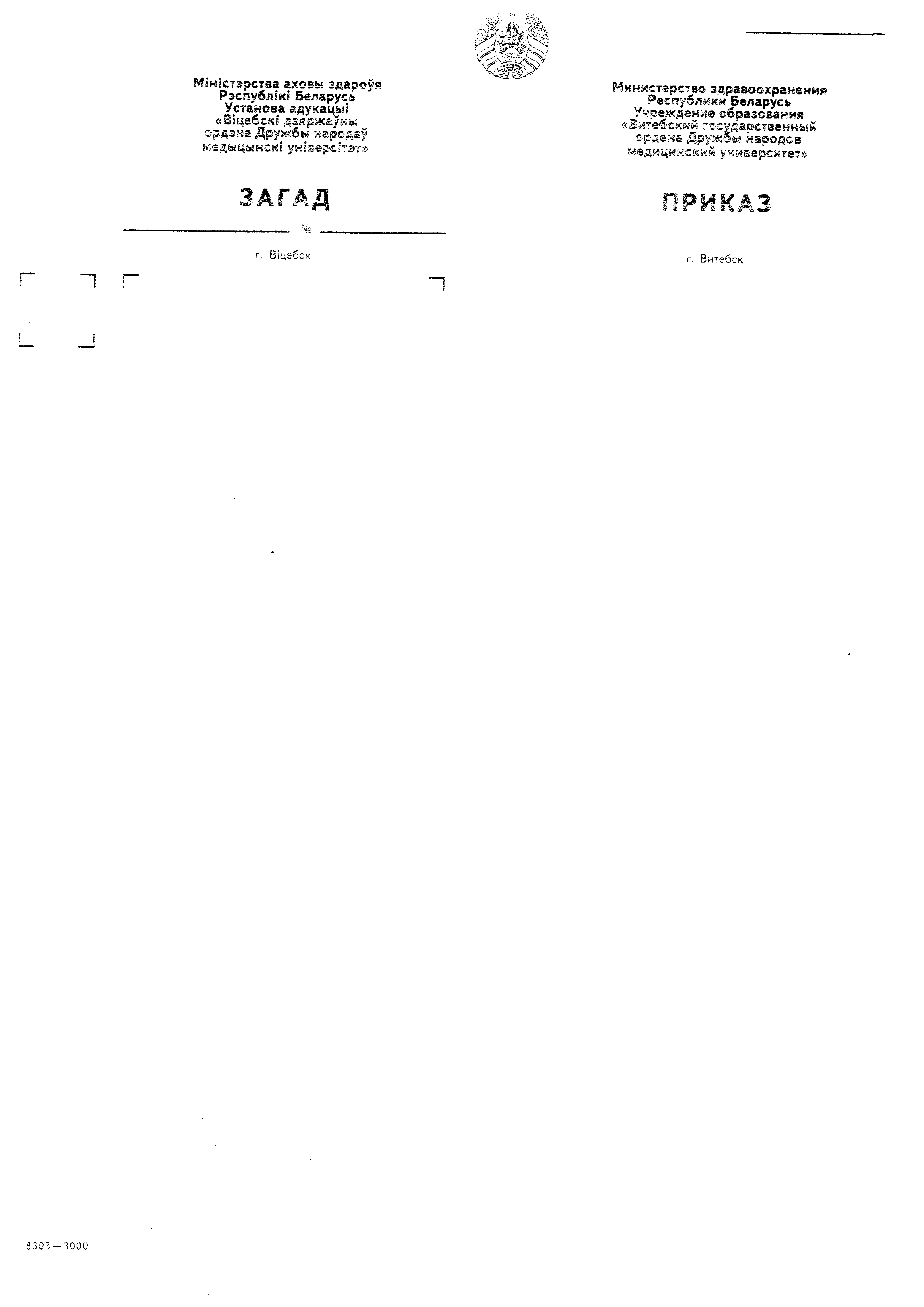 О наставничестве и адаптации студентовПроцесс перехода обучения от школьного к университетскому (адаптация) осуществляется в трёх направлениях: адаптация к условиям учебной деятельности – к новым формам преподавания, усвоения и контроля знаний, новому режиму труда и отдыха, самостоятельному образу жизни; адаптация к студенческой группе и курсу – включение в состав нового коллектива, формирование и усвоение его правил и традиций; адаптация к будущей профессии – формирование нравственных качеств врача и провизора, основанных на принципах гуманизма, усвоение начальных профессиональных знаний. С целью преодоления трудностей вхождения в новую социальную среду, установления внутригрупповых отношений, приспособления к новым формам обучения студентов 1-2 курсов лечебного, фармацевтического, стоматологического факультетов и факультета подготовки иностранных гражданП Р И К А З Ы В А Ю:	1. Закрепить за каждой группой 1-2 курсов наставника (тьютора) из числа студентов 4-6 курсов, характеризующихся отличной и хорошей успеваемостью, активным участием в общественной жизни университета.Отв.  деканы факультетовСрок исполнения – до 05.09.2017 г.2 . Утвердить план адаптации студентов к обучению в университете (Приложение).3. Контроль за исполнением настоящего приказа возложить на проректора по учебной работе, профессора Н.Ю. Коневалову.Ректор									А.Т. ЩастныйПроректор по УР, профессор______________ Н.Ю. Коневалова«__»____________2017 г.Зав. юридическим сектором______________ Д.С. Пузанов«__»____________2017 г.Декан леч. факультета, профессор______________ И.В. Городецкая«__»____________2017 г.Декан фарм. факультета, доцент______________ В.В. Кугач«__»____________2017 г.Декан стом. факультета, доцент______________ С.А. Кабанова«__»____________2017 г.Декан ФПИГ, доцент______________ О.М. Васильев«__»____________2017 г.Приложение к приказу №___ от «__»_______2017 г.«О наставничестве иадаптации студентов»ПЛАНадаптации студентов 1-2 курсов лечебного, фармацевтического, стоматологического факультетов и факультета подготовки иностранных граждан к обучению в университетеДекан лечебного факультета,профессор					                                             И.В.ГородецкаяДекан фармацевтического факультета,доцент									     В.В. КугачДекан стоматологического факультета,доцент									      С.А. КабановаДекан факультета подготовки иностранныхграждан, доцент								       О.М. Васильев№ДатаНазваниеИсполнительКонтроль за исполнениемСентябрьЗнакомство студентов-первокурсников с правилами поведения, организацией образовательного процесса в вузе (расписание занятий, организация подготовки и самоподготовки к занятиям, порядок отработки пропущенных занятий, допуск к сессии, ликвидация академической задолженности)Деканы факультетов,тьюторыПроректор по учебной работе, проф. Н.Ю. КоневаловаСентябрьОрганизация тьюторстваДеканы факультетовПроректор по учебной работе, проф. Н.Ю. КоневаловаСентябрьЗнакомство студентов-первокурсников с правилами пользования библиотекойДиректор библиотеки Е.Г. КрасиковаДеканы факультетовСентябрьЗнакомство студентов-первокурсников с правилами работы в компьютерных классах и пользования электронной библиотекойЗав. кафедрой информационных технологий с курсом ЭБ В.А. ТаллерДеканы факультетовСентябрьИзучение личных дел студентов-первокурсников, формирование базы данныхДеканы факультетов, зам. декановПроректор по учебной работе, проф. Н.Ю. КоневаловаСентябрь-октябрьВовлечение студентов-первокурсников в общественную жизнь университетаПредседатель профкома студентов А.М. МясоедовДиректор студенческого клуба Э.В. ШалютинДиректор спортивного клубаЛ.Б. Петровский, тьюторыПроректор по воспитательной и идеологической работе О.А. СыродоеваСентябрь-октябрьПроведение кураторских часов 1.Особенности образовательного процесса в вузе2. Организация самоподготовкиКураторы академических группПроректор по воспитательной и идеологической работе О.А. СыродоеваСентябрь-октябрьСоставление идеологической и социологической карты группНачальник социально-педагогической и психологической службыПроректор по воспитательной и идеологической работе О.А. Сыродоева2 раза в семестрПосещение общежитий кураторами групп студентов, проживающих в общежитииКураторы академических группПроректор по воспитательной и идеологической работе О.А. СыродоеваОктябрьПривлечение студентов к работе СНО Председатель СНО И.С. Соболевская,зав. кафедрами, тьюторы Проректор по научной работе, доц. С.А. СушковОктябрьОпределения уровня профессионального ориентирования у студентов 1 курса (анкетирование)Зам. деканов,тьюторыПроректор по учебной работе, проф. Н.Ю. КоневаловаОктябрь, апрельИндивидуальная работа с академическими задолжниками по результатам текущей аттестацииДеканы факультетов, зам. деканов,тьюторыПроректор по учебной работе, проф. Н.Ю. КоневаловаДекабрь-январь, май-июньОрганизация ежедневных отработок и индивидуальных консультаций на кафедрахЗам. деканов,зав. кафедрамиДеканы факультетовДекабрь-январь, май-июньОбеспечение работы компьютерных классов, библиотек, читального зала в выходные дниЗав.кафедрой информационных технологий с курсом ЭБ В.А. Таллер, директор библиотеки Е.Г. КрасиковаПроректор по учебной работе, проф. Н.Ю. Коневалова Декабрь, майПроведение кураторских часов по подготовке к экзаменационной сессииКураторы академических группПроректор по учебной работе, проф. Н.Ю. КоневаловаДекабрь, майОбсуждение успеваемости студентов на заседаниях кафедрЗав. кафедрамиДеканы факультетовДекабрь, майПроведение курсовых собраний по подготовке к экзаменационной сессииДеканы факультетов, зам. деканов Проректор по учебной работе, проф. Н.Ю. КоневаловаЯнварь, июньОрганизация зачётной неделиНачальник учебно-методического отдела, А.В. Гайдуковадеканы факультетовПроректор по учебной работе, проф. Н.Ю. КоневаловаЯнварь, июньОрганизация (при необходимости) индивидуальных графиков сдачи экзаменов студентами 1-2-го курсовДеканы факультетовПроректор по учебной работе, проф. Н.Ю. КоневаловаВ течение учебного годаЗнакомство студентов 1-2 курсов - иностранных граждан - с традициями и особенностями национальной культуры белорусского народаДеканы стоматологического факультета и ФПИГ,клуб интернациональной дружбы, председатели землячеств, тьюторыПроректор по воспитательной и идеологической работе О.А. СыродоеваВ течение учебного годаСоздание и поддержание информационной среды (информационные стенды кафедр, газета «Медвузовец», сайт университета, СДО )Зав. кафедрами,начальник отдела дистанционного обученияГ.Г. СиньковПроректор по учебной работе, проф. Н.Ю. Коневалова,проректор по воспитательной и идеологической работе О.А. СыродоеваВ течение учебного годаВведение в специальность:1. Организация преподавания курса вуза «Введение в клинику» на 1-2 курсах лечебного и стоматологического факультетов2. Организация фармацевтической пропедевтической практики на 1 курсе фармацевтического факультетаНачальник учебно-методического отдела А.В. Гайдукова,деканы факультетов, зав.кафедрами, начальник отдела производственной практики В.Т. ВалуйПроректор по учебной работе, проф. Н.Ю. КоневаловаВ течение учебного годаФормирование интереса к выбранной профессии через овладение знаниями (контроль за посещаемостью занятий и лекций)Зав.кафедрами, зам. декановПроректор по учебной работе, проф. Н.Ю. КоневаловаВ течение учебного годаИнформирование родителей студентов, имеющих академическую задолженностьЗам. декановДеканы факультетовВ течение учебного годаОрганизация встреч с сотрудниками правоохранительных органовНачальник отдела по воспитательной работе с молодежьюМ.Б. ШалютинаПроректор по воспитательной и идеологической работе О.А. СыродоеваВ течение учебного годаИнспектирование условий проживания студентов в общежитииЗам. декановПроректор по воспитательной и идеологической работе О.А. СыродоеваВ течение учебного годаОказание психологической помощи нуждающимся студентамСотрудники социально-педагогической и психологической службыПроректор по воспитательной и идеологической работе О.А. Сыродоева